Burlington Dads Charity Classicin support of Nelson Youth CentresDate July 24, 2020Crosswinds Golf & Country Club
Dear Sponsor, 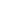 As the Burlington Dads’ Group we have a great ability and responsibility to effect change. This tournament represents our largest effort to date. On July 24th 2020 we will be hosting our Second Annual Burlington Dads Charity Classic with proceeds benefiting Nelson Youth Services. Our tournament will hold over 144 golfers all living within Burlington and surrounding area. Nelson Youth Centres is an accredited children’s mental health organization that provides services throughout the Halton Region with its home in Burlington. The Centre’s mission is to respond to the mental health needs, and contribute to the wellness of our community, by strengthening families and enabling the emotional and social well-being of children and youth. Since Nelson Youth Centres opened its doors in 1978, we have provided services to over 12,700 children, youth and their families. At this time we are looking for Event Sponsors. Please consider the attached sponsorship levels and contact us at info@burlingtondads.com for processing. A 20% non-refundable deposit will be due immediately to secure your sponsorship with the balance due July 10th/2020. You may also visit www.burlingtondads.com/golf for a preview of the registration page for this year.Please do not hesitate to contact us for any further information. We, and the children thank you. Yours sincerely,Claudio LeppeGolf Committee Chairman/Admin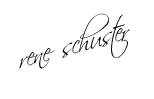 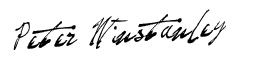 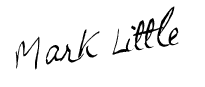 Rene Schuster			Peter Winstanley			Mark Little		Founder				Admin				Admin			The following benefits apply to all levels of sponsorship listed below:Recognition via PowerPoint projection throughout dinnerRecognition in Burlington Dads Facebook Group and WebsiteTitle Sponsor x 2	 	2,250	•  Foursome, signage at Sign In & every hole sponsor sign 						•  Exclusive one page logo on PowerPoint projection at dinner•  Mention in Thank You Speech and by emcee •  2 minute blurb by emcee about company and what they do•  Prime reserved seating at title sponsor tableDinner Sponsor		$1,750	•   Foursome, signage at Dinner & every hole sponsor sign•   Exclusive one page logo on PowerPoint projection at dinner					•   Mention in Thank You Speech and by emcee 					•   Company logo on sign at dining room entranceLunch Sponsor		$1,500	•   Foursome, signage at Lunch & every hole sponsor sign•   Exclusive one page logo on PowerPoint projection at dinner					•   Company signage at LunchCart Sponsor x 3	  	$575	•   Personalized logo in All golf cartsRange Sponsor	  	$300	•  Signage at Driving Range Live Auction Sponsor	  	$Cost	•   Recognition by auctioneer•   Exclusive one page PowerPoint projection during auction•   Minimum prize value of $1,000 for auctionBarrel of Booze Sponsor 	$1,000	•   Exclusive one page logo on PowerPoint projection at dinner•   Exclusive mention throughout dinner while tickets are soldSilent Auction Sponsor            $575	•   Signage on all Silent Auction Table Sheets•   Banner across middle section of auction tables
•   Recognition by auctioneerHole Sponsor			$300	•  Prominent hole sign at tee or green•  Staff the sponsored hole and network with golfersSilent Auction Donor	  Cost of prize	•  Name / logo on silent auction bid sheetPlease circle your sponsorship type and email to info@burlingtondads.com or Direct Message Admins in the Facebook Group. THANK YOU!!Name:_______________________________      Email:________________________________ Company:____________________Address:_________________________________________